THE ENGLISH AND FOREIGN LANGUAGES UNIVERSITYDEPARTMENT OF FRENCH AND FRANCOPHONE STUDIESMA IV Semester TIMETABLE: 2nd JANUARY – 26th APRIL 2023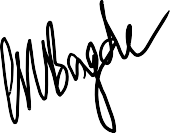 Head, Department of French and Francophone Studies                                              Day        9.00 - -11.0011.00-  11.10                    11.10--1.101.10-2.10 2.10 pm – 4.10 pmMondayFR MA FS 208Francophone Literatures of Exile,Migration and Displacement - MCBreakFR MA CUL 208Introduction to French Philosophy -KlpFR MA LIT 207Reading Narrative in French – II - CBBreakFR MA FLT 202Cultural and Intercultural Perspectives inTeaching French as a Foreign Language -UDSTuesdayFR MA CUL 209	Narratology of Cinema - SKBreakFR MA TR 207Translation Theory – VKGBreakWednesdayFR MA CUL206History of Art - II - ABBreakFR MA CUL 208Introduction to French Philosophy- Klp FR MA LIT 207Reading Narrative inFrench – II - CBBreakFR MA FLT 202Cultural and Intercultural Perspectives inTeaching French as a Foreign Language -UDSThursdayFR MA CUL 209Narratology of Cinema - SKBreakFR MA FS 208Francophone Literatures of Exile,Migration and Displacement - MCBreakFridayBreakFR MA CUL206History of Art - II -AB /FR MA TR 207Translation Theory - VKGBreak